SV 897 (JS): Bijlage 1: Verspreidingskaart van de bekende groeiplaatsen van dwergkroos (bron: Floradatabank INBO, 2017)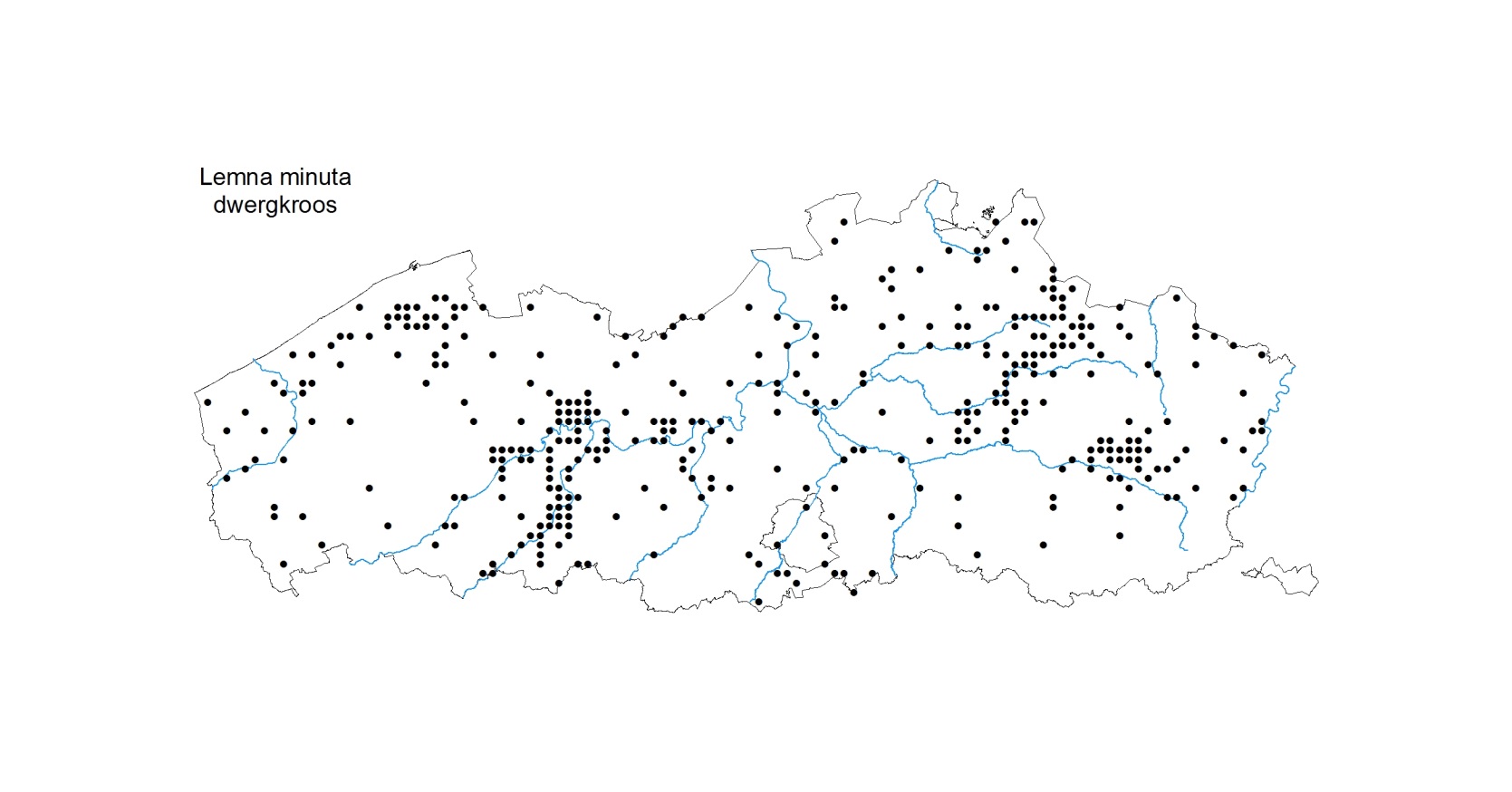 